CORPORACIÓN EDUCACIONAL  A&G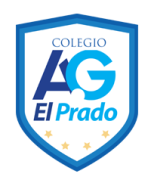 Colegio El PradoCooperativa nº 7029 – PudahuelTeléfonos: 227499500  -   227476072www.colegioelprado.cldireccioncolegioelprado@gmail.comRBD: 24790-1  Profesor(a): Jacqueline France Gómez                                            CURSO: 2° BásicoActividad: luego de realizar las actividades del libro de la asignatura páginas 16 y 17Con plasticina realiza el plano del lugar que más te gusta: campo, zoológico, ciudad, estadio , etc. ( recuerda que las figuras tienen que ser en tres d, es decir con volumen),ver ejemplo en el vínculo, ya que un plano debe verse desde arriba, por lo tanto se ve la parte superior de los objetos.Rúbrica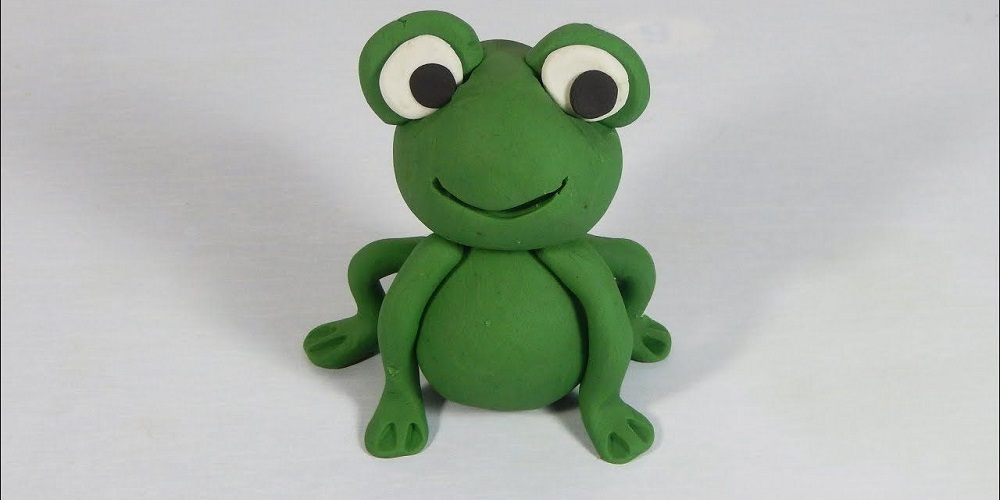 CriteriosLogradoMediamente logradoRegularmente logradoCumple con el tema21,51Material solicitado110,5Se entiende que es un plano21,51Ocupa bien el espacio10,50,5Limpieza10,50